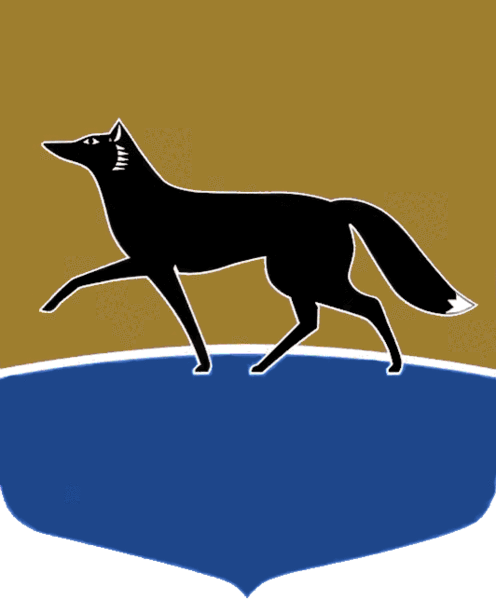 Принято на заседании Думы 20 декабря 2021 года№ 67-VII ДГО внесении изменений в решение Думы города от 01.07.2021 
№ 784-VI ДГ «О Порядке размещения сведений о доходах, расходах, об имуществе 
и обязательствах имущественного характера лиц, замещающих муниципальные должности, их супругов и несовершеннолетних детей на официальных сайтах органов местного самоуправления городского округа Сургут 
и представления этих сведений средствам массовой информации для опубликования»В соответствии с Федеральным законом от 06.10.2003 № 131-ФЗ 
«Об общих принципах организации местного самоуправления в Российской Федерации», Уставом муниципального образования городской округ Сургут Ханты-Мансийского автономного округа – Югры Дума города РЕШИЛА:Внести в решение Думы города от 01.07.2021 № 784-VI ДГ «О Порядке размещения сведений о доходах, расходах, об имуществе и обязательствах имущественного характера лиц, замещающих муниципальные должности, 
их супругов и несовершеннолетних детей на официальных сайтах органов местного самоуправления городского округа Сургут и представления этих сведений средствам массовой информации для опубликования» следующие изменения: 1) в части 1 приложения к решению слова «городской округ Сургут» заменить словами «городского округа Сургут»; 2) в части 2 приложения к решению слова «на официальном сайте Думы города – в отношении депутатов Думы города» заменить словами 
«на официальном сайте Думы города Сургута – в отношении депутатов Думы города, на официальном Интернет-сайте Контрольно-счетной палаты города Сургута – в отношении Председателя, заместителя Председателя, аудиторов Контрольно-счетной палаты города»; 3) в части 7 приложения к решению слова «в течение 10 рабочих дней со дня их представления в установленном порядке в соответствующий орган местного самоуправления Департаментом государственной гражданской службы и кадровой политики Ханты-Мансийского автономного округа – Югры» заменить словами «в течение 14 рабочих дней со дня истечения срока, установленного для их подачи»; 4) в части 8 приложения к решению слова «в течение 10 рабочих дней со дня их представления в установленном порядке в соответствующий орган местного самоуправления Департаментом государственной гражданской службы и кадровой политики Ханты-Мансийского автономного округа – Югры» заменить словами «в течение 14 рабочих дней после окончания срока, установленного для представления уточнённых сведений».Председатель Думы города_______________ М.Н. Слепов«21» декабря 2021 г.Глава города_______________ А.С. Филатов«22» декабря 2021 г.